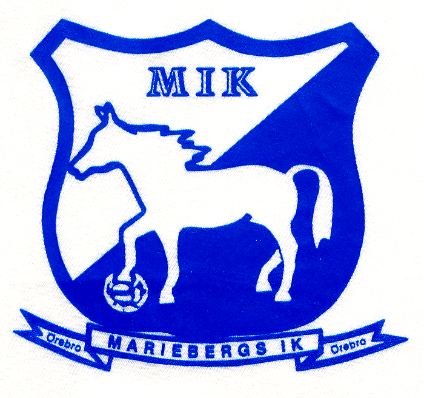 Ansvar för att arrangera och samordna föreningens årliga två försäljningsaktiviteterÅr			Lag2022			P 20112023			P 20122024			P 20102025			PF 2014		